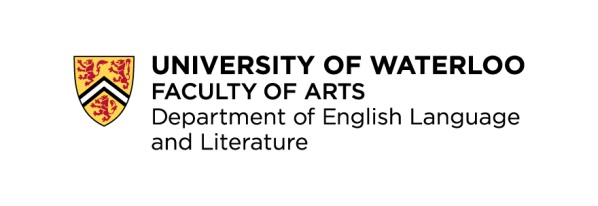 MA RCD ChecklistStart term:  Fall _________		 Winter _________		 Spring _________NameIDStream :    Coursework  MRP  ThesisCoursework degree requirementsCoursework degree requirements Academic Integrity Faculty of Arts Workshop (Orientation week) 5 RCD courses: ENGL 700    ENGL 702    ENGL         ENGL      ENGL 5 RCD courses: ENGL 700    ENGL 702    ENGL         ENGL      ENGL 2 Electives (*one may be extra-departmental): ENGL 		ENGL 		ENGL/ 2 Electives (*one may be extra-departmental): ENGL 		ENGL 		ENGL/MRP degree requirementsMRP degree requirementsMRP degree requirements Academic Integrity Faculty of Arts Workshop  Academic Integrity Faculty of Arts Workshop (Orientation week) 4 RCD courses: ENGL 700	ENGL 702     ENGL     ENGL 4 RCD courses: ENGL 700	ENGL 702     ENGL     ENGL 4 RCD courses: ENGL 700	ENGL 702     ENGL     ENGL 1 LIT course: ENGL 1 LIT course: ENGL 1 LIT course: ENGL 1 Elective (*one may be extra-departmental): ENGL 		ENGL/ 1 Elective (*one may be extra-departmental): ENGL 		ENGL/ 1 Elective (*one may be extra-departmental): ENGL 		ENGL/ Supervisor Supervisor(end of first term) Reader Reader(end of first term) MRP proposalF start: March 1; W start: July 1; S start: November 1 F start: March 1; W start: July 1; S start: November 1  MRP	Thesis degree requirementsThesis degree requirementsThesis degree requirementsThesis degree requirements Academic Integrity Faculty of Arts Workshop  Academic Integrity Faculty of Arts Workshop  Academic Integrity Faculty of Arts Workshop (Orientation week) 3 RCD courses: ENGL 700	ENGL 702     ENGL		 3 RCD courses: ENGL 700	ENGL 702     ENGL		 3 RCD courses: ENGL 700	ENGL 702     ENGL		 3 RCD courses: ENGL 700	ENGL 702     ENGL		 1 LIT course: ENGL 1 LIT course: ENGL 1 LIT course: ENGL 1 LIT course: ENGL Supervisor Supervisor Supervisor(end of first term) 2 Readers 2 Readers 2 Readers(end of first term) Thesis proposalF start: December 1; W start: April 1; S start: August 1 F start: December 1; W start: April 1; S start: August 1 F start: December 1; W start: April 1; S start: August 1  Thesis	 UWSpace Thesis submission UWSpace Thesis submissionAfter thesis acceptedAfter thesis accepted